The earth has music for those who listen.                                    - George SantayanaBetween Me and You 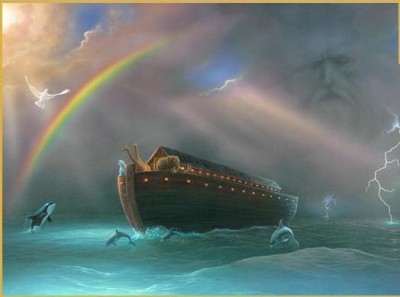  First Mennonite Church of ChristianMoundridge, KSA Welcoming Community of           Christians for PeaceFebruary 18, 2018Gathering and Praisin